“Supporting Economic Vitality in the Counties of Colusa, Glenn, Sutter and Yuba”NCCCGOVERNING BOARD ANDWORKFORCE DEVELOPMENT BOARDAGENDAThursday, February 15, 20242:00 pmLocation:Colusa Industrial Properties100 Sunrise BoulevardColusa CA1.    2:00     Call to Order									       Nick Micheli2.	       Pledge of Allegiance								       Nick Micheli3.                 Roll Call										        Tisha Smith4.    2:05     Welcome										       Nick Micheli5.    2:10     Public Comment					6.    2:15     Governing Board Passes Meeting Over to WDB Chair7.    2:15     Approval of Minutes (Attachment A) – John Fleming				                 ActionNovember 16, 2023									      WDB8.    2:20     Director’s Report – Cindy Newton 					                    Information9.    2:30     Fiscal Committee Report (Attachment B) – TBD/Cheryl Baxter			       Information10.  2:35     Approval of New Grant Applications (Attachment C) – Liz Barber		                 ActionOpportunity Young Adult Career PathwayBreaking Barriers 2.0/Empowerment: Focusing on Abilities, not Disabilities11.  2:40    Freedom Home Health & Hospice						      PresentationGurprit Bains, Owner12.  2:50    Essential Skills (Soft Skills) Workgroup Report (Attachment D) 			       Information                    - Cindy Newton/Lorilee Niesen, Assistant Superintendent of Career         & Adult Education at Sutter County Superintendent of Schools13.  3:00    Program Performance Report (Attachment E) – Cindy Newton                                    Information14.  3:05    Service Provider Program Updates                                                                                     InformationUpward BoundColusaGlennSutterYuba15.  3:25    Other Business                                                                                                                        InformationNext Board Meeting is Thursday, May 16, 2024Location:    TBD16.  3:25    AdjournmentPlease note the listed times for agenda items are approximate and may change during the course of the meeting.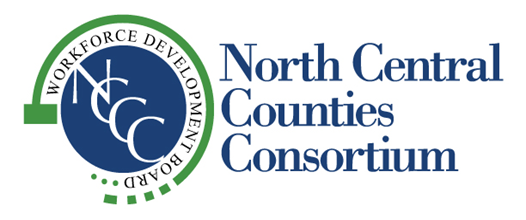 Agenda materials are provided to Board Members and One Stop Directors.  Meeting agendas and minutes can be viewed on NCCC’s website at:  http://www.northcentralcounties.com/wib.html.  Other documents are available to the public upon request.  NCCC is an equal opportunity employer/program. Auxiliary aids and services are available upon request to individuals with disabilities.